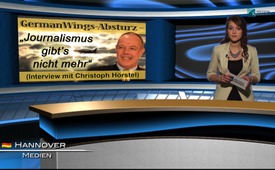 Катастрофа GermanWings – „Журналистика больше не существует“ (Интервью с Кристофом Хёрстелем)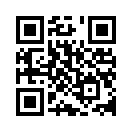 24 марта аэробус A320 авиакомпании GermanWings на пути из Барселоны в Дюссельдорф разбился во французских Альпах. При этом все 150 человек, находившиеся на борту, погибли. После того как было проанализировано устройство звукозаписи, как официальные инстанции, так и руководство Lufthansa, сразу же остановились на теории самоубийства. Несмотря на значительные противоречия, она была распространена ведущими СМИ. Их сообщения в дальнейшем в основном ограничивались на втором пилоте, который, якобы умышленно направил самолёт к отвесному склону горы.Добрый вечер, уважаемые дамы и господа. 24 марта аэробус A320 авиакомпании GermanWings на пути из Барселоны в Дюссельдорф разбился во французских Альпах. При этом все 150 человек, находившиеся на борту, погибли. После того как было проанализировано устройство звукозаписи, как официальные инстанции, так и руководство Lufthansa, сразу же остановились на теории самоубийства. Несмотря на значительные противоречия, она была распространена ведущими СМИ. Их сообщения в дальнейшем в основном ограничивались на втором пилоте, который, якобы умышленно направил самолёт к отвесному склону горы.
Согласно швейцарскому радио и телевидению (сокр. SRF), 2 апреля был найден второй «чёрный ящик», так называемый самописец полёта. Согласно SRF, французская комиссия по расследованию сообщила, что из данных этого второго самописца следует, что второй пилот сознательно повел са-молёт курсом снижения и ускорения. 
На основании расследования SRF приходит к заключению, я цитирую: „Картинка-головоломка иссле-дователей крушения всё больше соединяется“, и имеет ввиду под этим „картинку-головоломку“ тео-риии самоубийства. Необычно при этом то, что СМИ занимаются только поиском „картинки-головоломки“, которая ограничивается вторым пилотом, являющегося причиной падения. Но действительно ли это говорит о добросовестной журналистике, соответствиющей требованиям Кодекса прессы? Я цитирую из параграфа 2: „Для опубликования определённой информации посредством слов, снимков и графиков, она  должна, по обстоятельствам, проверяться с необходимой тщательностью,и правдиво и достоверно передаваться дальше“. 
В качестве ответа на этот вопрос мы в конце покажем Вам часть интервью с немецким журналистом Кристофом Хёрстелем, которое косается журналистики в случае катастрофы GermanWings. Кристоф Хёрстель работал с 1985 по 1999 годы, помимо всего, на ARD в Афганистане, Пакистане и Кашмире и и имеет хороший опыт в этой профессии. Что касается журналистики во взаимосвязи с катастрофой GermanWings, Хёрстель видит совсем новое состояние, которое здесь имеет место, и которое нам необходимо принять к сведению, я цитирую: „Всё  очень просто - журналистики, как таковой, больше не существует“. Лучшее, что мы можем сказать, считает Хёрстель, привожу дословно: „Они все лгут!“ 
Основные СМИ отказываются правдиво расследовать и умышленно предоставляют всё более растерянной публике противоречивые истории. Эти противоречивые утверждения они просто оставляют и вместо этого сходятся в совершенно другом - в теории самоубийства.
Хёрстель приводит различные примеры, как редакции, сознательно плохо и неточно ведут расследо-вание. Многие невыясненные вещи и существенные противоречия намеренно оставляют не выясне-ными. 
Как пример Хёрстель привел сообщение об одном сигнале бедствия, который принял из кабины пилота GermanWings французский центр контроля воздушного пространства за несколько минут до падения. После этого „bild.de“ и другие сообщили, что никакого сигнала бедствия не было. Хёрстель сказал: «Этого никто не расследовал: „Почему было первое сообщение, почему второе, где же правда?“
Как следующий пример, Хёрстель упомянул три французских истребителя, которые были в районе катастрофы, где обычно, по словам всех очевидцев, пролетает лишь один самолёт. Ходят самые разные слухи о попытках объяснить случившееся, но потом всё остаётся невыясненными. В конце концов, соглашаются с версией самоубийства.
Есть ещё несколько других примеров сообщений СМИ во взаимосвязи с GermanWings, которые основаны на чистой спекуляции. Основополагающие вопросы и разногласия почти не рассматриваются. Так в передаче от 04.04.2015 мы сообщали о том, что известно о проблеме высокой токсичности в кабине пилота и что это, возможно, тоже могло быть причиной аварии.
Послушайте теперь, как Кристоф Хёрстель свидетельствует о конце журналистики в следствие новых масштабов спекулятивных, поверхностных , вплоть до вводящих в заблуждение, сообщений. Я желаю вам хорошего вечера.от ddИсточники:http://www.srf.ch/news/international/zweite-blackbox-zeigt-co-pilot-beschleunigte-maschine
https://de.wikipedia.org/wiki/Pressekodex#Inhalt_des_Pressekodex
https://www.facebook.com/video.php?v=881250775254717
https://www.youtube.com/watch?v=dSfrZAQvPlU
http://nuoviso.tv/geopolitik-2015-ii-christoph-hoerstel-im-gespraech-mit-frank-hoefer/
http://www.kla.tv/5655Может быть вас тоже интересует:#ARD-ru - www.kla.tv/ARD-ruKla.TV – Другие новости ... свободные – независимые – без цензуры ...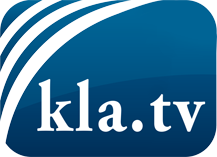 О чем СМИ не должны молчать ...Мало слышанное от народа, для народа...регулярные новости на www.kla.tv/ruОставайтесь с нами!Бесплатную рассылку новостей по электронной почте
Вы можете получить по ссылке www.kla.tv/abo-ruИнструкция по безопасности:Несогласные голоса, к сожалению, все снова подвергаются цензуре и подавлению. До тех пор, пока мы не будем сообщать в соответствии с интересами и идеологией системной прессы, мы всегда должны ожидать, что будут искать предлоги, чтобы заблокировать или навредить Kla.TV.Поэтому объединитесь сегодня в сеть независимо от интернета!
Нажмите здесь: www.kla.tv/vernetzung&lang=ruЛицензия:    Creative Commons License с указанием названия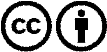 Распространение и переработка желательно с указанием названия! При этом материал не может быть представлен вне контекста. Учреждения, финансируемые за счет государственных средств, не могут пользоваться ими без консультации. Нарушения могут преследоваться по закону.